     ΑΙΤΗΣΗΒΕΒΑΙΩΣΗΣ ΓΙΑ ΤΗ ΧΟΡΗΓΗΣΗ ΠΕΡΙ ΜΗ ΔΙΑΜΟΝΗΣ ΣΤΗ ΦΟΙΤΗΤΙΚΗ ΕΣΤΙΑ ΤΟΥ ΠΑΝΕΠΙΣΤΗΜΙΟΥ ΜΑΚΕΔΟΝΙΑΣ (ΠΡΟΠΤΥΧΙΑΚΟΙ, ΜΕΤΑΠΤΥΧΙΑΚΟΙ  ΦΟΙΤΗΤΕΣ  ΚΑΙΥΠΟΨΗΦΙΟΙ  ΔΙΔΑΚΤΟΡΕΣ)ΣΥΜΠΛΗΡΩΝΕΤΑΙ ΜΕ ΚΕΦΑΛΑΙΑΕπώνυμο:	Όνομα:	Όνομα πατρός:	Ημ/νια γέννησης:	Tμήμα:	Αρ. Φοιτ. Μητρώου Τμήμ.:   	Αρ. Δελ. Αστ. Ταυτότητας : 	Ακαδ Έτος  Α’ Εγγραφής:	Τρέχον Έτος Σπουδών:	Δ/νση Κατοικίας Θεσσαλονίκης:	Αρ. Κινητού Τηλεφώνου:	Δ/νση Μονίμου Κατοικίας Γονέων:	ΠΡΟΣ:ΠΑΝΕΠΙΣΤΗΜΙΟ ΜΑΚΕΔΟΝΙΑΣΤΜΗΜΑ: ΦΟΙΤΗΤΙΚΗ ΜΕΡΙΜΝΑΘΕΜΑ: ΜΗ ΔΙΑΜΟΝΗ ΣΤΗ ΦΟΙΤΗΤΙΚΗ ΕΣΤΙΑΕΝΤΑΥΘΑ ΘΕΣ/ΝΙΚΗ,	Παρακαλώ για τη χορήγηση βεβαίωσης ότι δεν διέμενα στη Φοιτητική Εστία του Πανεπιστημίου Μακεδονίας   το ακαδημαϊκό έτος…20…-  20……,προκειμένου να τη χρησιμοποιήσω ως δικαιολογητικό για ………………………………. Φοιτητική Εστία Καλαμαριάς: Λυκούδη 4-6, Ν. Κρήνη, Τ.Κ. 55135, Θεσσαλονίκη.	  Ο / Η Αιτ……………	………………………………….	(υπογραφή)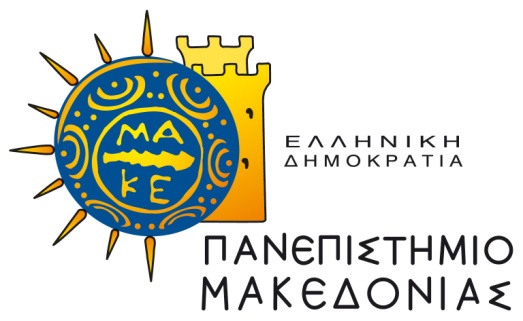 